Изучите УМКД по ссылке: https://krasgmu.ru/index.php?page[org]=umkd_metod_tl&tl_id=431148&metod_type=0&metod_class=0Контрольные вопросы:Как формируется характер человека?Что такое темперамент? Как влияет тип темперамента на формирование характера?Что такое акцентуации характера?Направленность личности. Самооценка. Я-концепция.Задание 1.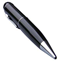 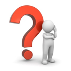 В стране К. совершеннолетние граждане отвечали на вопрос: «Какой фактор Вы считаете основным в формировании личности?» Результаты опроса приведены в диаграмме. Внимательно изучи диаграмму и ответь на вопросы.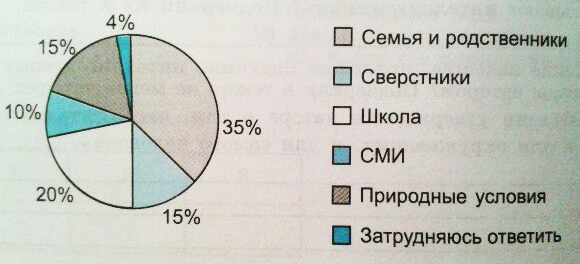 Какой ответ выбрали большинство опрошенных?_____________________________Какой фактор опрошенные сочли наименее важным? _________________________Какие из названных опрошенными факторов социализации относятся к ближайшему окружению человека? ____________________________________________________Какие из названных опрошенными факторов социализации относятся к опосредованному окружению человека?_____________________________________________________Сделай вывод о том, какую группу факторов социализации опрошенные считают наиболее важной в формировании личности.Задание 2. Какие из данных особенностей характеризуют человека как личность, а какие как индивида? Выпишите слова в две группы.Целеустремленность, музыкальность, упрямство, вспыльчивость, вдумчивость, моральная воспитанность, высокая эмоциональность, низкая адаптация к темноте, стабильность, ригидность, старательность, трудолюбие, цельность, плохая пространственная координация, приятный голос, черные глаза, познавательная активность, хороший слух, критичность ума, внимательность, прекрасная дикция, подвижность, средний рост, артистичность.Приведите по 2-3 своих примера в каждую группу: личность или индивид.Задание 3. Из перечисленных качеств выпишите те, которые характеризуют сангвиника, флегматика, холерика и меланхолика, заполните таблицу: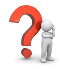 Бодрое, повышенное настроение, быстрая приспособляемость к новой обстановке, медленное усвоение и перестройка навыков, неуверенность в себе, повышенная эмоциональная возбудимость, выдержанность, однообразие мимики, энергичность, подвижность, подавленность и растерянность при неудачах, быстрое возникновение и смена чувств и эмоциональных состояний, малая активность, терпеливость, невыразительность речи, ровное, спокойное настроение, возбужденное состояние, сосредоточенность внимания.СангвиникФлегматикХолерикМеланхоликЗадание 4. 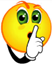 Ситуация: Стоматолог очень долго, тщательно и кропотливо наращивал зуб пациенту. Поставил основательную, надежную пломбу. Предупредил пациента о том, что пломбу надо беречь, ничего не грызть, кофе не пить. На следующее утро явился пациент без пломбы, сломав всю работу врача.Охарактеризуйте реакцию врача-стоматолога в зависимости от типа темперамента. Обоснуйте свой ответ.Стоматолог-холерик___________________________Стоматолог - сангвиник___________________________Стоматолог - меланхолик___________________________Стоматолог - флегматик___________________________Задание 5. Выберите один правильный ответ: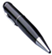 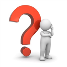 Безудержный тип нервной системы – это:сильный, уравновешенный, подвижный;сильный, неуравновешенный, подвижный;слабый, уравновешенный, инертный.Качество личности в целом определяет:темперамент;характер;потребность.Размещать в одну палату холерика с меланхоликом:рекомендуется 2) не рекомендуетсяСовокупность устойчивых свойств, выражающих отношение человека к себе, к другим людям, называют:темпераментом;характером;уровнем притязанийВрождёнными являются свойства:темперамента;характера;самооценки. 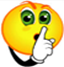 
Задание 6. Охарактеризуйте по типам темперамента персонажей, изображенных на рисунке. Обоснуйте свой ответ.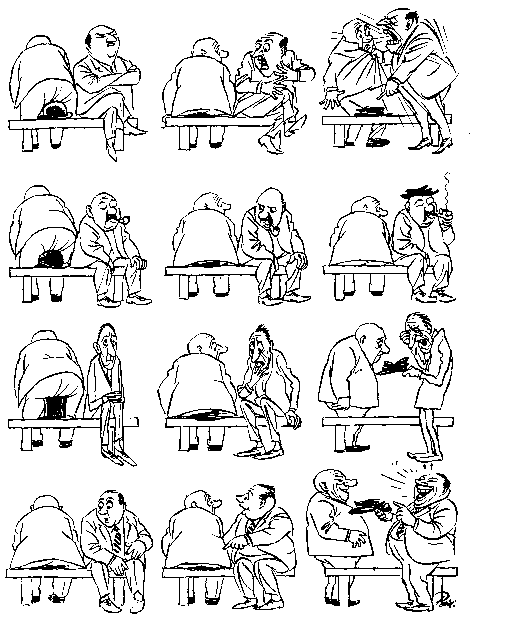 ____________________________________________________________________________________________________________Рис. Типы темперамента: реакция людей с различными типами темперамента на смятую шляпу.